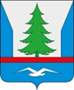 СОВЕТ ДЕПУТАТОВГОРОДСКОГО ПОСЕЛЕНИЯ ЗЕЛЕНОБОРСКИЙЧЕТВЕРТОГО СОЗЫВАРЕШЕНИЕОт 11 июня 2024                                                                            № 906О внесении изменений в Решение Совета депутатов городского поселения Зеленоборский Кандалакшского района Мурманской области от 29.10.2021 г. № 691 «Положение о муниципальном контроле на автомобильном транспорте, городском наземном электрическом транспорте и дорожном хозяйстве на территории городское поселение Зеленоборский Кандалакшского района»В соответствии с Федеральным законом от 06.10.2003 № 131-ФЗ «Об общих принципах организации местного самоуправления в Российской Федерации», Федеральным законом от 31.07.2020 № 248-ФЗ «О государственном контроле (надзоре) и муниципальном контроле в Российской Федерации», Совет городского поселения Зеленоборский Кандалакшского района РЕШИЛ:1. Дополнить п.2. Положения о муниципальном контроле на автомобильном транспорте, городском наземном  электрическом транспорте и дорожном хозяйстве на территории городское поселение Зеленоборский Кандалакшского района, утвержденное решением Совета депутатов городского поселения Зеленоборский Кандалакшского района Мурманской области №691 от 29.10.2021: следующими пунктами:2.12.15 Контролируемое лицо вправе обратиться в контрольный (надзорный) орган с заявлением о проведении в отношении него профилактического визита (далее - заявление контролируемого лица).2.12.16 Контрольный (надзорный) орган рассматривает заявление контролируемого лица в течение десяти рабочих дней, с даты регистрации указанного заявления и принимает решение о проведении профилактического визита либо об отказе в его проведении с учетом материальных, финансовых и кадровых ресурсов контрольного (надзорного) органа, категории риска объекта контроля, о чем уведомляет контролируемое лицо.2.12.17. Контрольный (надзорный) орган принимает решение об отказе в проведении профилактического визита по заявлению контролируемого лица по одному из следующих оснований:1) от контролируемого лица поступило уведомление об отзыве заявления о проведении профилактического визита;2) в течение двух месяцев до даты подачи заявления контролируемого лица контрольным (надзорным) органом было принято решение об отказе в проведении профилактического визита в отношении данного контролируемого лица;3) в течение шести месяцев до даты подачи заявления контролируемого лица проведение профилактического визита было невозможно в связи с отсутствием контролируемого лица по месту осуществления деятельности либо в связи с иными действиями (бездействием) контролируемого лица, повлекшими невозможность проведения профилактического визита;4) заявление контролируемого лица содержит нецензурные либо оскорбительные выражения, угрозы жизни, здоровью и имуществу должностных лиц контрольного (надзорного) органа либо членов их семей.12.12.18. В случае принятия решения о проведении профилактического визита по заявлению контролируемого лица контрольный (надзорный) орган в течение двадцати рабочих дней согласовывает дату проведения профилактического визита с контролируемым лицом любым способом, обеспечивающим фиксирование такого согласования, и обеспечивает включение такого профилактического визита в программу профилактики рисков причинения вреда (ущерба) охраняемым законом ценностям.".2. Опубликовать настоящее Решение в средствах массовой информации и разместить в сети интернет на официальном сайте городского поселения Зеленоборский.3. Настоящее Решение вступает в силу с момента его официального опубликования.Глава муниципального образования                                              Н.В.Колечкина